Формы отчётности по школьному этапу Всероссийской олимпиады школьниковРезультаты школьного этапа олимпиады по  физической культуре (2014/2015 уч.г.)(указать  предмет)МБОУ СОШ с УИОП №80Форма №1Общие данные о школьном этапе олимпиады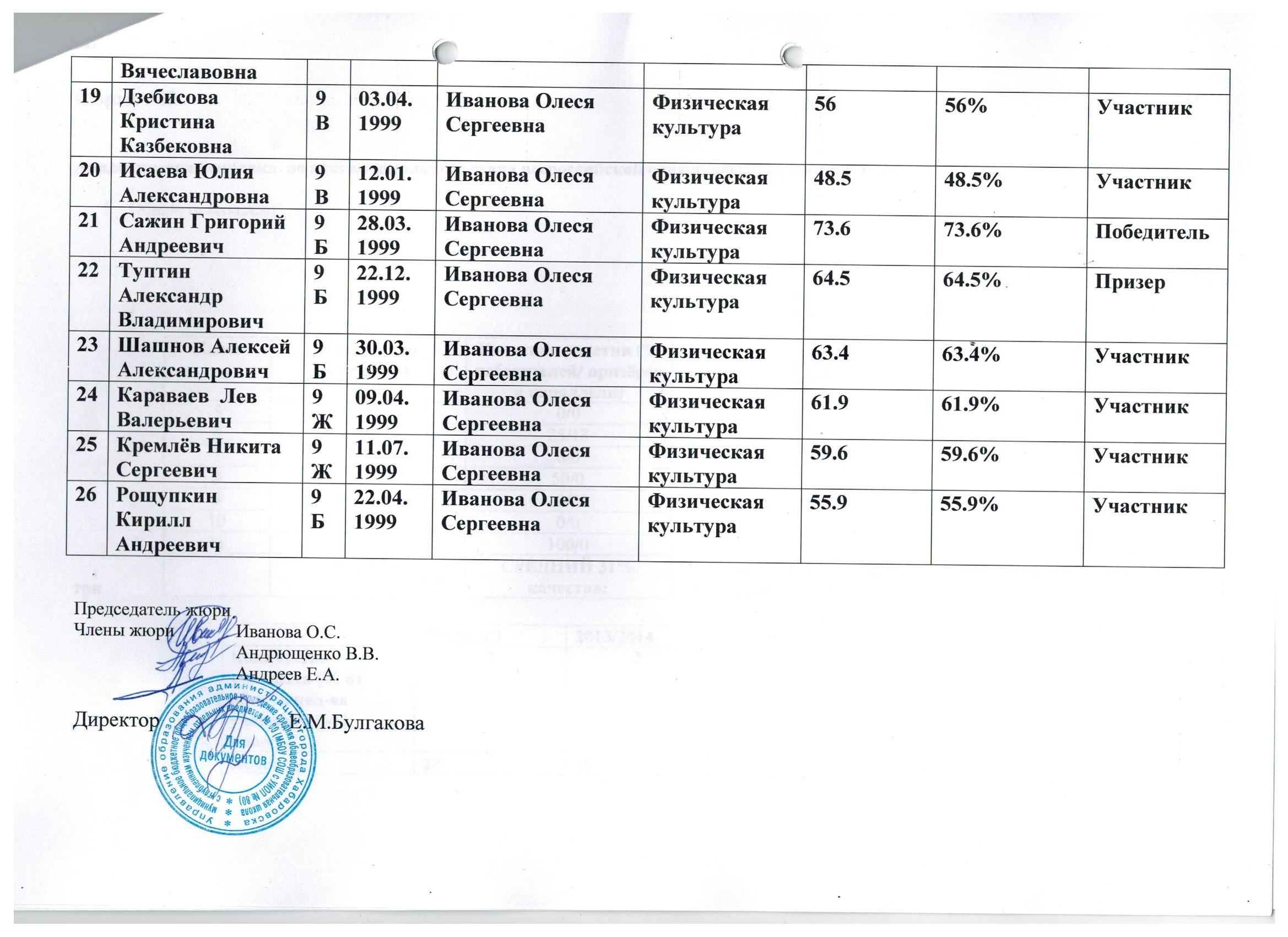 №ФИО участникаКлассДата рожденияФИО учителяСпециальность учителяНабранные баллы% от максимального количества балловРезультат (победитель, призёр, участник)1Дерябина Маргарита Максимовна6 Д22.04.2002Маскаева Юлия МихайловнаФизическая культура33.366%Победитель2Могильная Арина Сергеевна5Б10.02.2003Морозова Оксана ЮрьевнаФизическая культура28.557%Участник3Веселова Анастасия  Андреевна6 Д14.12.2002Маскаева Юлия МихайловнаФизическая культура27.454.8%Участник4Березовская  Екатерина Андреевна6д11.01.2003Маскаева Юлия МихайловнаФизическая культура24.248.4%Участник5Куклина Алёна Андреевна6д18.07.2002Маскаева Юлия МихайловнаФизическая культура23.547%Участник6Свионтковская Маргарита Сергеевна6д28.102002Маскаева Юлия МихайловнаФизическая культура22.545%Участник7Дахкильгов Малик Русланович6Д23.04.2002Маскаева Юлия МихайловнаФизическая культура33.567%Победитель8Щербинин Кирилл Андреевич5 Б21.08.2003Морозова Оксана ЮрьевнаФизическая культура30.561%Участник9Докучаев Егор Александрович5 Г29.05.2003Морозова Оксана ЮрьевнаФизическая культура31.563%Призёр10Востриков Роман Евгеньевич6Д13.01.2002Маскаева Юлия МихайловнаФизическая культура24.448%Участник11Моторыкин Георгий Николаевич6 Д18.07.2002Маскаева Юлия МихайловнаФизическая культура22.444.8%Участник12Хан Анастасия Алексеевна8 Б21.10.2000Маскаева Юлия МихайловнаФизическая культура66.366.3%Победитель13Тухас София Даржиевна8 Б14.09.2000Маскаева Юлия МихайловнаФизическая культура62.462.4%Участник14Лапшаева Екатерина Дмитриевна7 Ж14.08.2001Иванова Олеся СергеевнаФизическая культура48.648.6%Участник15И Алина Михайловна7 Ж27.12.2001Иванова Олеся СергеевнаФизическая культура46.246.2%Участник16Крыгина Елизавета Юрьевна11 Б02.04.1998Иванова Олеся СергеевнаФизическая культура92.592.5%Победитель17Александрова Мария Вячеславовна9 В05.03.1999Иванова Олеся СергеевнаФизическая культура75.075.0%Призёр18Серёдкина  Анастасия Вячеславовна9 В22.021999Иванова Олеся СергеевнаФизическая культура65.565.5%Участник